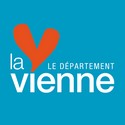 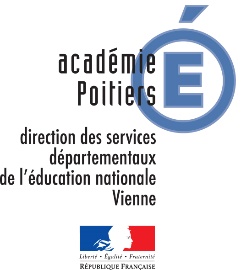 FORMULAIRE DE CANDIDATURE COMPAGNIE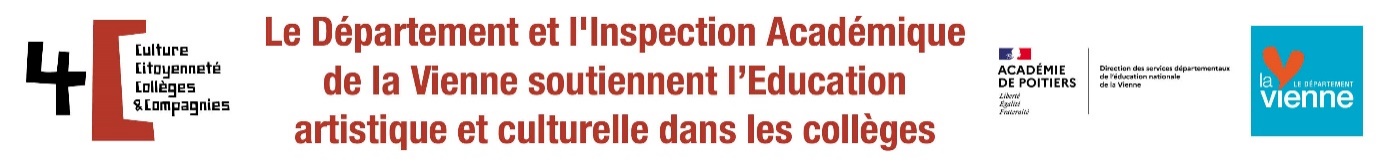 APPEL À PROJETS 20244 C - Culture, Citoyenneté, Collèges & CompagniesVolet CULTUREÉducation artistique et culturelle sur le territoire départementalà destination des collèges publics et privés sous contrat d’associationAnnées scolaires 2024/2025 et 2025/2026A compléter et à renvoyer par courriel à : culture@departement86.fr au plus tard le 12 avril 2024Attention : en cas de sélection, les informations référencées dans ce formulaire (désignées par un astérisque) seront utilisées pour la fiche descriptive de votre projet qui sera mise en ligne sur le site internet du Département et consultable par les collèges. Merci de vérifier leur exactitude,la sélection du projet ne vaut subvention du Département qu’en cas d’engagement d’un collège retenu par le Département et la DSDEN.Protection des données personnelles : Les informations vous concernant sont traitées par le Département de la Vienne, responsable de traitement, dans le cadre des dispositifs de diffusion culturelle pour la gestion des candidatures aux dispositifs, le suivi des réalisations, l’information et la communication dans le cadre des politiques culturelles du Département et la mise en ligne des informations nominatives relatives aux compagnies et à leurs projets. Pour exercer vos droits, vous pouvez contacter le Délégué à la protection des données, par courrier (Département de la Vienne, Place Aristide Briand, CS 80319, 86008 Poitiers Cedex) ou via le formulaire "Contactez le DPO" sur le site internet lavienne86.fr. La notice d’information complète est à votre disposition sur demande auprès de la Direction de la Culture et du Tourisme (05 49 55 66 58 – culture@departement86.fr), service gestionnaire. STRUCTURE ARTISTIQUE/ ARTISTES Identité de la Structure artistiqueNom de la Structure artistique*Nom/Prénom du responsable légalNom/Prénom de la personne référente du projetAdresse* Téléphone*Courriel* Site* Présentation de la Structure artistique*Présentation des professionnel(s) investi(s) dans le projet Noms et fonction*Expérience d’éducation artistique et culturelle en collègeVOLET CULTUREPROJETTitre du projet*Discipline(s) artistique(s)*Descriptif du projet : objectifs culturels, artistiques, éducatifs ; démarche artistique, pédagogique et accompagnement à la création* (intention à finaliser avec l’équipe pédagogique) merci de fournir un texte concis, maximum 250 motsIntérêt pour votre projet de se réaliser sur 2 années scolaires*Lien avec les apprentissages scolaires, matières concernées *Niveaux scolaires concernés*Restitution : réalisation(s) et/ou présentation(s) publique(s)* (restitution du spectacle créé avec les élèves…)Supports, outils pédagogiques et moyens techniques nécessaires et fournis par la Structure artistiqueMoyens matériels nécessaires à fournir par le collège* (salle de répétition, salle de sports, salle informatique…)Modalités d’évaluation du projet En cas de sélection, en tant que responsable légal de la structure : Je donne mon accord pour le droit de reproduction sur supports numériques pour une durée de 2 ans pour les textes et images fournis J’autorise les services du Département à apporter toute modification utile aux informations fournies (descriptif du projet…)Documents à joindre obligatoirement :courrier officiel de candidature adressé au Président du Conseil Départemental de la Vienne,professionnels(s) investi(s) : joindre CV,visuel illustrant le projet* : médiations précédentes, par exemple, libre de droit avec mention des crédits,copie du récépissé de déclaration d’activité d’entrepreneur de spectacles vivants de la Structure artistique, en cours de validité,SIRET,récépissé préfecture et statuts (association),RIB,attestation d’assurance responsabilité civile en cas de dommages causés au tiers,tout document apportant des précisions à la candidature et/ou permettant d’examiner les axes artistique et pédagogique du projet prévisionnel.Ce formulaire à compléter et les documents à joindre sont obligatoires et à envoyer par courriel à :culture@departement86.frau plus tard le 12 avril 2024